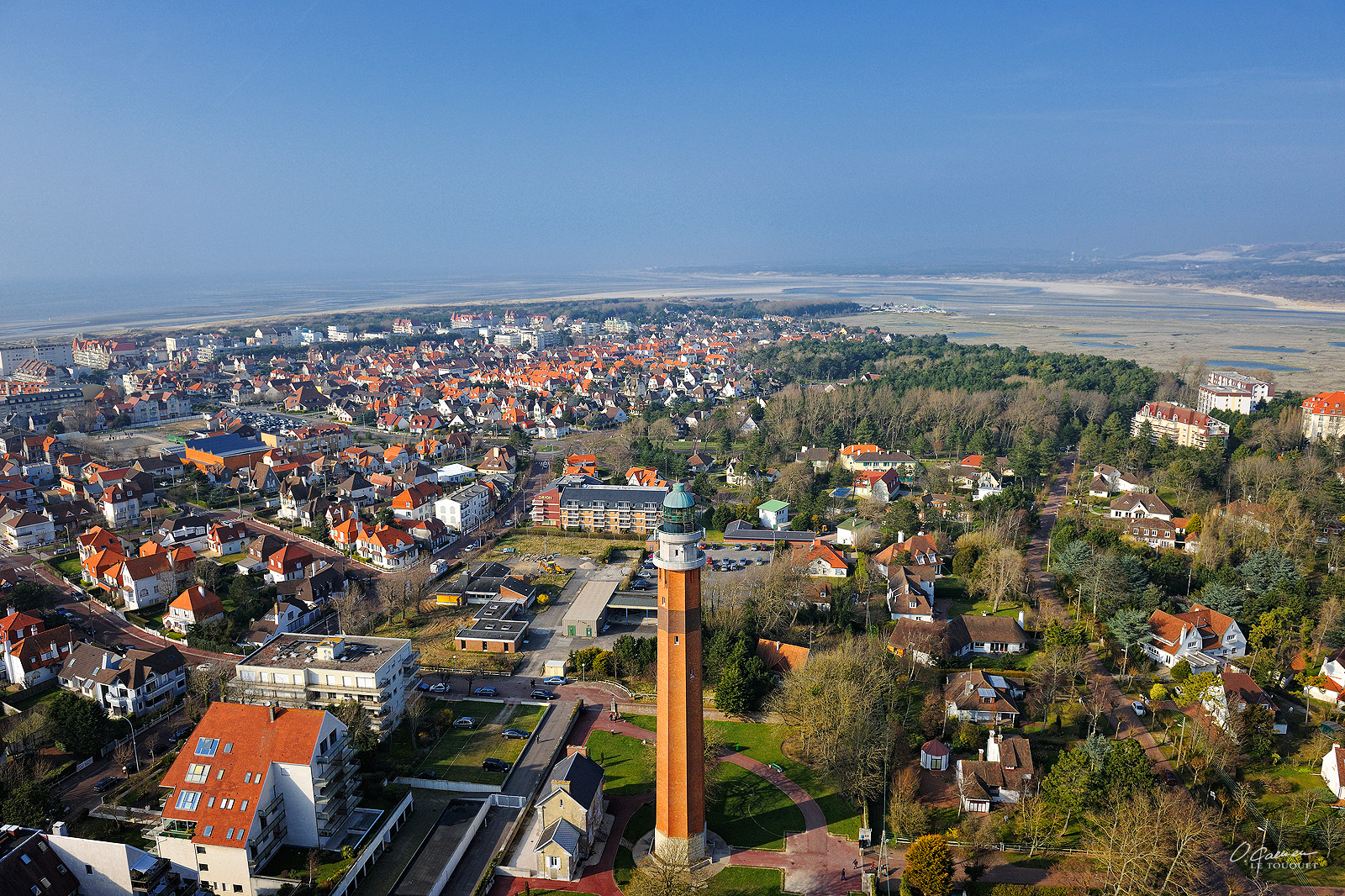 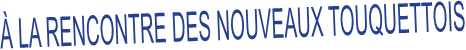                       Vous avez choisi de vivre au Touquet-Paris-Plage.                      Soyez les bienvenus dans notre Station !La Municipalité est à votre écoute et l’ensemble des services municipauxà votre disposition pour vous accompagner dans vos démarches(Vie scolaire, Urbanisme, Etat-civil, Service Social…).Vous pouvez également retrouver toutes les informationsconcernant votre commune sur le site municipal lestouquettois.frou en rejoignant la page Facebook Ville du Touquet-Paris-Plage.